Evidence of home learning must be uploaded twice a week to tapestry on a Wednesday and Friday. This can include photos, videos or written work plus anything additional you would like to share. Please only add 2 observations for the whole week. If you have any queries regarding home learning please contact us at reception@oakleyvaleprimary.org or tapestry. Thank you for your continued support.  Monday 1stTuesday 2ndWednesday 3rdThursday 4thFriday 5thMorning Routine What day is it today? What is the date/month?What is the weather? Do you know what season it is? (Days of the week song- The singing walrus) https://www.youtube.com/watch?v=mXMofxtDPUQFinger gym warm up:How many clothes do you have that fasten with buttons?See how many buttons you can fasten in 2 minutes.Practise correct pencil grip (refer to video on tapestry) and write name using correct letter formation.  If your child is now fully confident writing their first name introduce surname. What day is it today? What is the date/month?What is the weather? Do you know what season it is? Finger gym warm up:Practise putting gloves on and off. Can you time yourself and try and beat your time?Practise correct pencil grip (refer to video on tapestry) and write name using correct letter formation.  If your child is now fully confident writing their first name introduce surname.What day is it today? What is the date/month?What is the weather? Do you know what season it is? Finger gym warm up:How many clothes pegs can you clip onto an item of your choice in 2 minutes? Can you beat your score?Practise correct pencil grip (refer to video on tapestry) and write name using correct letter formation.  If your child is now fully confident writing their first name introduce surname.What day is it today? What is the date/month?What is the weather? Do you know what season it is? Finger gym warm up:Threading pasta tubes onto string/pipe cleaners. How many can you thread in 2 minutes? Can you beat your score?Practise correct pencil grip (refer to video on tapestry) and write name using correct letter formation.  If your child is now fully confident writing their first name introduce surname.What day is it today? What is the date/month?What is the weather? Do you know what season it is? Finger gym warm up:Scrunch up paper/foil into a ball see how far you can flick it.Practise correct pencil grip (refer to video on tapestry) and write name using correct letter formation.  If your child is now fully confident writing their first name introduce surname.Phonics Group 1 Recap Set 2 speed sound lesson that has been uploaded to RWI YouTube channel. Access tapestry/website for additional activity.Group 2Move onto set 2 lesson that has been uploaded onto RWI YouTube channel. The videos move at quite a fast pace, please pause when necessary for your child. Group 3Recap set 1 lesson on RWI YouTube channel.  https://www.youtube.com/channel/UCo7fbLgY2oA_cFCIg9GdxtQGroup 1 Recap Set 2 speed sound lesson that has been uploaded to RWI YouTube channel. Access tapestry/website for additional activity.Group 2Move onto set 2 lesson that has been uploaded onto RWI YouTube channel. The videos move at quite a fast pace, please pause when necessary for your child. Group 3Recap set 1 lesson on RWI YouTube channel.  https://www.youtube.com/channel/UCo7fbLgY2oA_cFCIg9GdxtQGroup 1 Recap Set 2 speed sound lesson that has been uploaded to RWI YouTube channel. Access tapestry/website for additional activity.Group 2Move onto set 2 lesson that has been uploaded onto RWI YouTube channel. The videos move at quite a fast pace, please pause when necessary for your child. Group 3Recap set 1 lesson on RWI YouTube channel.  https://www.youtube.com/channel/UCo7fbLgY2oA_cFCIg9GdxtQGroup 1 Recap Set 2 speed sound lesson that has been uploaded to RWI YouTube channel. Access tapestry/website for additional activity.Group 2Move onto set 2 lesson that has been uploaded onto RWI YouTube channel. The videos move at quite a fast pace, please pause when necessary for your child. Group 3Recap set 1 lesson on RWI YouTube channel.  https://www.youtube.com/channel/UCo7fbLgY2oA_cFCIg9GdxtQGroup 1 Recap Set 2 speed sound lesson that has been uploaded to RWI YouTube channel. Access tapestry/website for additional activity.Group 2Move onto set 2 lesson that has been uploaded onto RWI YouTube channel. The videos move at quite a fast pace, please pause when necessary for your child. Group 3Recap set 1 lesson on RWI YouTube channel.  https://www.youtube.com/channel/UCo7fbLgY2oA_cFCIg9GdxtQEnglish Read/listen to the story The Gingerbread man.Read and retell the story of The Gingerbread Man. Who are the characters in the story? What happens at the beginning/middle/end? Read/listen to the story The Gingerbread man.Can you draw and label some of the characters from the story. Use your phonics knowledge to help you spell the words. If you would like to watch a recorded lesson this session is available on oak national academy. https://classroom.thenational.academy/units/the-gingerbread-man-2250 (lesson 6) Read/listen to the story The Gingerbread man.Can you write a sentence to describe how the old man and lady felt when the gingerbread man ran away. Read/listen to the story The Gingerbread man.Can you write a simple sentence using an adjective to describe a character from the story. E.g. The fox is red. If you would like to watch a recorded lesson this session is available on oak national academy. https://classroom.thenational.academy/lessons/to-write-simple-sentences-with-an-adjective-cgt62e?activity=video&step=1 (lesson 7) Read/listen to the story The Gingerbread man.Can you retell the story and make up your own alternative ending for the Gingerbread Man.MathsPractise mathshttps://whiterosemaths.com/homelearning/early-years/growing-6-7-8-week-2/Matching 6 7 and 8 Session 1- Have a go at playing the memory game. If you turn over two cards that show the same number, you get tokeep that pair! How many pairs did you win? 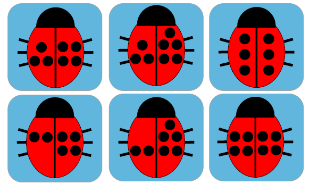 ChallengeDesign your own cards to play the memory game. Can you show larger numbers in different ways and find the matching pairs? 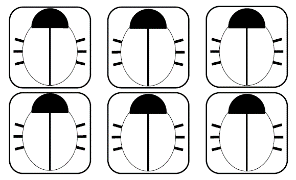 Practise mathshttps://whiterosemaths.com/homelearning/early-years/growing-6-7-8-week-2/Making PairsSession 2 – How many pairs are in the numbers 6 7 8? Do you have any  left over or do they all group into pairs?ChallengeKnowing your child and the numbers they recognise between 10-20. Can they find the number of pairs within these numbers? Do they all group into pairs? Are there any left over? Practise mathshttps://whiterosemaths.com/homelearning/early-years/growing-6-7-8-week-2/Combining 2 groups Session 3- Looking at the image can you complete the addition number sentences? ChallengeCan you draw your own picture with different groups of objects? Can you count out …? Can you count … and ….? How many altogether? Practise mathshttps://whiterosemaths.com/homelearning/early-years/growing-6-7-8-week-2/Combining 2 groups Session 4- Looking at the image. How many spots do the dominoes have on each side? How many do they have altogether? Use the dominoes to fill the track.Touching ends must match.Challenge Knowing your child and the numbers they recognise between 10-20. Use the dominoes to fill the track.Touching ends must match.Practise mathshttps://whiterosemaths.com/homelearning/early-years/growing-6-7-8-week-2/Adding more Session 5- Looking at the PDF Play the number track game.Roll 2 dice. How many spots do you have altogether?Can you predict what number you will land on?How many more spaces do you need to move in order to win the game?ChallengeUsing dice can you create your own number sentences and work out the answer. Instead of counting both amounts eg 6+5= can you lock the 6 in your head and count on the 5.  lRead something decodable (your school reading book/something from the oxford owl website.) https://www.oxfordowl.co.uk/Read something decodable (your school reading book/something from the oxford owl website.)Read something decodable (your school reading book/something from the oxford owl website.)Read something decodable (your school reading book/something from the oxford owl website.)Read something decodable (your school reading book/something from the oxford owl website.)Free Choice Use ideas given from the newsletter. Use ideas given from the newsletter.Use ideas given from the newsletter.Use ideas given from the newsletter.Use ideas given from the newsletter.This week is World Mental Health Week. Please see additional resources EYFS friendship potion and EYFS understanding emotions for extra activities. Keep a lookout on twitter for the 101 wellbeing checklist! Your job is to complete number 16 this week- tidy your bedroom. How many others have you done? Given the current circumstances we all need a bit of positivity! We would like you to think about one thing you are grateful for each day and discuss it with your family. This week is World Mental Health Week. Please see additional resources EYFS friendship potion and EYFS understanding emotions for extra activities. Keep a lookout on twitter for the 101 wellbeing checklist! Your job is to complete number 16 this week- tidy your bedroom. How many others have you done? Given the current circumstances we all need a bit of positivity! We would like you to think about one thing you are grateful for each day and discuss it with your family. This week is World Mental Health Week. Please see additional resources EYFS friendship potion and EYFS understanding emotions for extra activities. Keep a lookout on twitter for the 101 wellbeing checklist! Your job is to complete number 16 this week- tidy your bedroom. How many others have you done? Given the current circumstances we all need a bit of positivity! We would like you to think about one thing you are grateful for each day and discuss it with your family. This week is World Mental Health Week. Please see additional resources EYFS friendship potion and EYFS understanding emotions for extra activities. Keep a lookout on twitter for the 101 wellbeing checklist! Your job is to complete number 16 this week- tidy your bedroom. How many others have you done? Given the current circumstances we all need a bit of positivity! We would like you to think about one thing you are grateful for each day and discuss it with your family. This week is World Mental Health Week. Please see additional resources EYFS friendship potion and EYFS understanding emotions for extra activities. Keep a lookout on twitter for the 101 wellbeing checklist! Your job is to complete number 16 this week- tidy your bedroom. How many others have you done? Given the current circumstances we all need a bit of positivity! We would like you to think about one thing you are grateful for each day and discuss it with your family. 